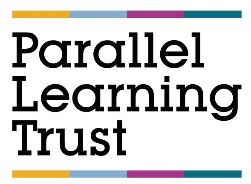 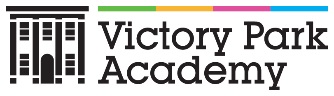 Medical Referral REFERRAL FORMSchool InformationReferring School 	Contact No. Name of Referrer 	Date of referral E-mail addressPupil Details  Name of Pupil 	Date of Birth UPN                                   Ethnic Origin 	First Language School Year	Gender	ECHP		LAC			          Pupil premiumParent/carer name 	Contact No.                                                                               Emergency Contact No. 	Home address E-mail address Parental consent is required for this placement.  Referrals must be discussed with parents prior to intake meeting.	Referral discussed with parent/carer  Yes 	  No   	            Date For pupils with EHCPs or those in the process of obtaining an EHCP, referrals must be discussed with the SEN Officer for the School prior to referral.SEN Status	                                                           Discussed with SEN Officer           Yes 	    No   	SEN Officer	              Date discussed   Date of last review 	Emergency interim Review planned            Yes	     No	Date of last review   Please forward the pupil’s SEN documentation with this referral e.g. EHCP, IEP, IEBP, Risk Assessment, Positive Handling Plan.If the pupil is open to social care please complete this section.	Pupil open to Social Care  Yes 	No 	              Name of  Social Worker	Referral discussed              Yes	No               If yes, date discussed		with Social Worker	                  Please briefly summarise the key issues leading to this referral.External Agencies involvedAcademic InformationCurrent levels for all Key StagesReading Age:   Spelling Age:School Attendance FiguresPlease return completed form and accompanying documentation to:Jenny FinchVictory Park AcademyWentworth RoadSouthend on SeaEssexSS2 5LGTel: 07102 904644E-mail: medical@victorypark.org